2011 PCAWA State Tetrathlon – 2nd & 3rd AprilThree riders from West Plantagenet Pony Club competed in the Tetrathlon at the Avon Valley Showjumping and Pony Club in Northam.  Natasha Verazzi, Victoria Squire, Edwina Squire and Nicole Herdman from Wagin Pony Club formed a team in the Junior C Grade.  The tetrathlon consisted of four disciplines, running, shooting, swimming and cross country.  Well done to our team that came 2nd in their grade.Pictured below:  Natasha Verazzi riding No Worries, Victoria Squire riding Champagne Magnum, Edwina Squire riding Windrush Symphony and Nicole Herdman (Wagin Pony Club) riding Corporate Arcade.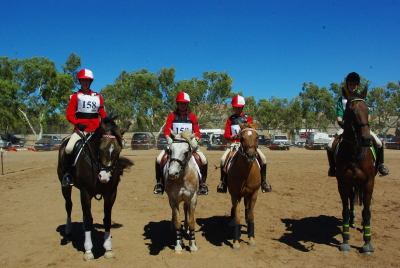 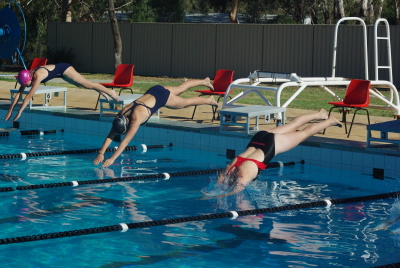 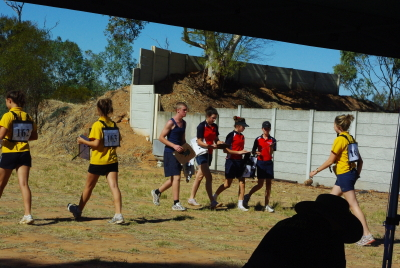 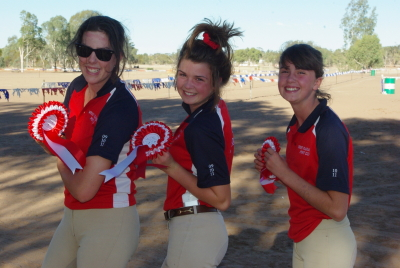 